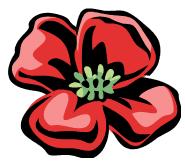 Le 9 novembre au 13 novembreBonjour Grade Five families,Reminders for the week:Report cards are scheduled to come home on Wednesday, November 18th.  I will be sending a parent-teacher interview schedule home in your child’s agenda on Monday (9th of November) for you to complete.  Your time slot is on a first come/first serve basis.  The sooner you send the sheet back to school, the more likely it is for you to be given your number one choice.    It’s the only fair way to do it.SPORTS NIGHT: Mr. Comitz and Mrs. Keizer will be hosting a sports night for Summerhill students on Thursday, November 12th from 6-7:30.  There was a permission form sent home with your child last week. Please return that form as soon as possible if your child is interested.  The cost is $5.  We will be collecting Macaroni and Cheese for the Oromocto Food Bank this month.  Please send in a donation with your child if you wish.  Don’t forget to send in a donation or any gently used item to support our Christmas Gift Shop starting soon!I have attached to our website a brochure (Parent’s Guide to ASDW Achievement Reports) regarding report cards for this year.  Please check it out.Homework for the week (due at the end of next week – 6th of November):Reading: Reading every night from their guided reading book. Math:  We are starting perimeter in Math class this week.  Their homework will reflect that.  They may not be ready to do this homework until Tuesday night.    Spelling: Week 6 words.  Study hard! Students are forgetting, but last week had better marks.    If you have any questions for me, please let me know by phone (357-4098) or by email (laura.mcdonald@nbed.nb.ca).  Thanks for all your support!!  									Mme McDonald 